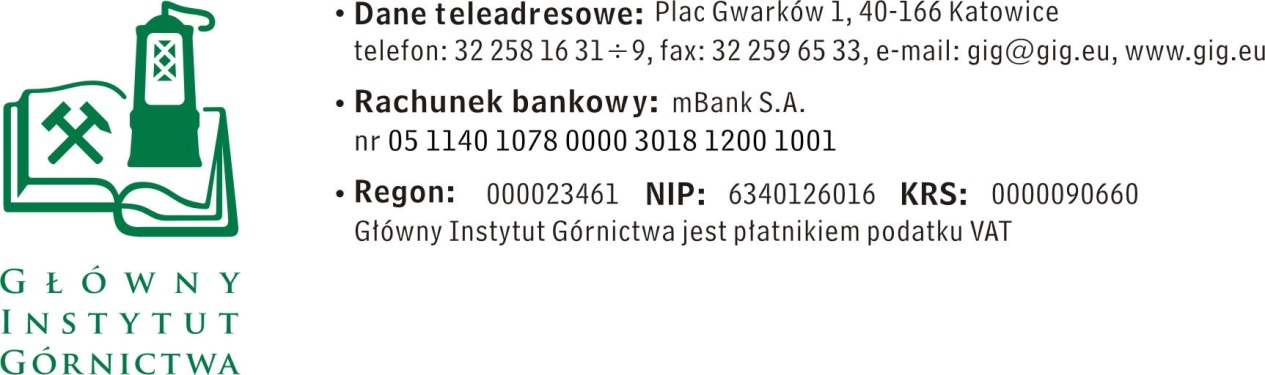 ZAPYTANIE OFERTOWE  z  dnia 07.05.2018 r.Usługi hotelarsko-restauracyjne w ramach konferencji „Bezpieczeństwo robót strzałowych”.Informacje ogólneZamawiający: Główny Instytut Górnictwa; Plac Gwarków 1; 40-166 Katowice.Do niniejszego zapytania ofertowego nie stosuje się przepisów ustawy Prawo Zamówień Publicznych z dnia 29 stycznia 2004 r. (Dz. U. 2017 r.,  poz. 1579 z późn. zm).Opis przedmiotu zamówienia:Przedmiot zamówienia:W związku z organizacją konferencji naukowych Główny Instytut Górnictwa zamawia usługi hotelarsko-restauracyjne.Zamawiający wymaga, aby konferencja „Bezpieczeństwo robót strzałowych” odbyła się w dniach 03-05 października 2018 r. Przewidujemy, że w konferencji udział weźmie około 100 uczestników.Wymagania Zamawiającego:lokalizacja Beskid Śląski w odległości nie większej niż 100 km od siedziby Zamawiającego (odległość mierzona wg Mapy Google drogą samochodową),standardu obiektu, w którym odbędzie się konferencja - minimum 3 gwiazdki (nadane decyzją Marszałka Województwa).-	zakwaterowanie w jednym budynku wszystkich uczestników konferencji, minimum 100 miejsc noclegowych w pokojach 1-osobowych (minimum 15 pokoi), 2-osobowych (minimum 25 pokoi), 3 osobowych (minimum 5 pokoi) oraz w pokojach typu studio - cztero osobowych (minimum 5 pokoi tego typu). odległość od dworca kolejowego lub autobusowego maksymalnie 3 kmminimum 5 apartamentów, w tym jeden o powierzchni minimum 40 m2, (jedna osoba w jednym apartamencie; do wykorzystania )wyżywienie: śniadania w formie stołu szwedzkiego, obiad serwowany wg ustalonego menu, przerwy kawowe wg ustalonego menu,zorganizowanie kolacji w formie bankietu w sali restauracyjnej na minimum 180 osób (uczestnicy konferencji + zaproszeni goście),zorganizowanie oprawy muzyczno-artystycznej bankietu,wynajęcie sali konferencyjnej na min. 150 osób na sesje plenarne (uczestnicy konferencji + zaproszeni goście),wynajęcie minimum 5 mniejszych salek konferencyjnych (pojemność każdej z salek minimum 20 osób) na potrzeby bieżących spotkań i dyskusji,wynajęcie sprzętu audiowizualnego (nagłośnienie sali, rzutnik do folii, rzutnik multimedialny, ekran, tablica suchościeralna) wraz z obsługą,możliwość skorzystania z bezpłatnego bezprzewodowego internetu w pokojach oraz pomieszczeniach ogólnodostępnych hotelu,wynajęcie powierzchni reklamowej (w hallu hotelu lub w korytarzu – powierzchnia metrów kwadratowych) – min. 100 m2,możliwość wykorzystania pokoi 2-osobowych jako 1-osobowych bez dodatkowych opłat,rezerwacja parkingu strzeżonego na min. 60 samochodów w odległości nie większej niż 100 m. od ośrodka w którym zorganizowana będzie konferencja,-	warunki płatności (termin płatności – 14 dni po otrzymaniu faktury).-	zapewnienie w dniach realizacji usługi w holu recepcji obiektu możliwości stworzenia oddzielnego i nie kolidującego z pracą recepcji głównej, obszernego i wygodnego stanowiska recepcyjnego dla organizatorów szkolenia z możliwością bezpłatnego dostępu do drukarki, kserografu i internetu.-	Płatność za pokoje według wykorzystania, ale nie mniejszą niż wynikająca z minimalnej liczby uczestników konferencji podanej do 25.09.2018 r.-	Płatność za posiłki według wykorzystania, ale nie mniejszą niż ustalona w dniu poprzednim.Ostateczna cena, którą Zamawiający zapłaci Wykonawcy zostanie obliczona na podstawie rzeczywistego obłożenia pokoi hotelowych oraz rzeczywistej konsumpcji i innych usług.Zamawiający nie przewiduje udzielenia zaliczki na poczet wykonania zamówienia.Zakładany scenariusz konferencji naukowo - technicznej (02-05 października 2018):Grupa: 100 osób Wtorek – 02.10.2018 Przyjazd i zakwaterowanie –  Organizatorzy + część gości Zamawiający przewiduje przyjazd 20 osób, które będą zakwaterowane w następujących pokojach: 10 osób w pokojach 1-osobowych oraz 10 osób w pokojach 2-osobowychObiad bufet (godziny do ustalenia), miejsce: Restauracja Kolacja Szaszłyk z ryżem zestaw sałatek + zimna płyta w formie bufetu(m.in. wędliny sery, warzywa, 2 rodzaje sałatek, galarety, sok, woda, herbata) Środa – 03.10.2018 Śniadanie dla osób nocujących Przyjazd i zakwaterowanie – pozostałych gości  I dzień konferencji: 03.10.2018 r. – środa-	08.00-09.00 przyjazd Gości -	kawa powitalna (kawa, herbata, mineralna, soki, ciasteczka, paluszki) – przed lub w Sali konferencyjnej-	zakwaterowanie gości -	10:00 – 14:00 obrady w sali konferencyjnej/bankietowej (I przerwa kawowa)Układ Sali: kinowy dla 150 osób, wyposażenie: rzutnik multimedialny, ekran, flipchart-	14.00-15.00 obiad w restauracji Menu: Zupa borowikowa z ziemniakami
Pieczone udźce faszerowane, rolada schabowa, ziemniaki, kopytka ziemniaczaneBufet szwedzki z sałatkami – 10 rodzajówBufet szwedzki z napojami – kawa, herbata, soki, woda, kompotDeser – gruszka w sosie truskawkowym-	15:00 – 18:00 obrady w sali konferencyjnej/bankietowej (II przerwa kawowa od godz.14:00 na Sali)-	20:00 uroczysta kolacja w restauracji z oprawą muzycznąMenu, które należy przyjąć do wyceny: 	
Przystawki: sałatka z grillowanym kurczakiem i sosem paprykowymDanie główne: Zestaw trzech mięs, kluski śląskie, ziemniaki, zestaw sałatekNapoje: woda mineralna + sok owocowyDeser: sernik na ciepło z sosem wiśniowym Zimna płyta – stół szwedzki – wędliny, sery, pasztety, jajka, śledzie, pomidory, ogórki, pieczarki sałatki- 5 rodzajów , galarety – 4 rodzajePlacek ziemniaczany po zbójnickuBarszcz z bułeczką zapiekanąLimit na napoje – woda mineralna 1 l/os. , sok 0,5l/os-	noclegII dzień konferencji: 04.10.2018 r. – czwartek-	7:00 – 09:00 śniadanie-	09:00 – 14:00 obrady w sali konferencyjnej/bankietowej (I przerwa kawowa)-	13:00 – 14:00 obiad w restauracjiMenu: Zupa cebulowa  z grzankami i seremKotlet schabowy tradycyjny, filet z kurczaka w sosie,  ryż, ziemniakiBufet szwedzki sałatkowy – 10 rodzajówBufet szwedzki z napojami – kawa, herbataDeser – mus bananowyNapoje: woda mineralna + sok owocowy, kawa, herbata, kompot14.00 – Wyjazd na kopalnię III dzień konferencji: 05.10.2018 r. – piątek -	8:00 –10:00 śniadanie-	10:00 – 12:30 obrady w sali konferencyjnej/bankietowej (I przerwa kawowa)-	12:30 – 14:00 obiad w restauracjiMenu: Zupa barszcz ukraiński Halibut smażony, wieprzowina w sosie borowikowym + ziemniaki, frytki Bufet szwedzki sałatkowy – 10 rodzajówBufet szwedzki z napojami – kawa, herbata, Deser – lody z sosem rumowym Napoje: woda mineralna + sok owocowy, kompotOsoba do kontaktów z oferentami:-	Mariusz Borek tel. 32/ 259 26 21, mail mborek@gig.eu-	Piotr Hachuła tel. 32/ 259 26 47, mail: phachula@gig.euIV.	Wymagania dotyczące oferty:Wymagany termin ważności oferty: 30 dni od daty składania ofert.Ofertę należy złożyć na załączonym formularzu ofertowym – załącznik nr 1.Opis warunków udziału oraz dokumenty, które należy dołączyć do oferty:a)	Wykonawca musi wykazać, iż w okresie ostatnich trzech lat przed upływem terminu składania ofert, a jeżeli okres prowadzenia działalności jest krótszy – w tym okresie zorganizował co najmniej 2 konferencje trwające co najmniej 3 dni z minimalną liczbą uczestników 80 osób.	W celu potwierdzenia spełnienia powyższego warunku Wykonawca powinien złożyć:	wykazu usług wykonanych w okresie ostatnich 3 lat przed upływem terminu składania ofert, a jeżeli okres prowadzenia działalności jest krótszy – w tym okresie, wraz z podaniem ich wartości, przedmiotu, dat wykonania i podmiotów, na rzecz których usługi zostały wykonane, oraz załączeniem dowodów określających czy te usługi zostały wykonane należycie - zgodnie z załącznikiem nr 2 do zapytania ofertowego.b)	Wykonawca musi wykazać, że dysponuje ośrodkiem w którym zostanie zorganizowana konferencja spełniającym wymagania Zamawiającego opisane w zapytaniu ofertowym. Ośrodek musi posiadać co najmniej:-	co najmniej 100 miejsc noclegowych-	salę konferencyjną zdolna pomieścić 150 osób-	salę restauracyjną zdolna pomieścić 150 osóboraz dysponować -	strzeżonymi miejscami parkingowymi na co najmniej 60 samochodów w odległości nie większej niż 100 m od ośrodka w którym odbędzie się konferencja.W celu potwierdzenia spełnienia powyższego warunku Wykonawca powinien złożyć:oświadczenie, że dysponuje ośrodkiem w którym zostanie zorganizowana konferencja spełniającym wymagania Zamawiającego – na formularzu oferty.c)	Wykonawca musi być ubezpieczony od odpowiedzialności cywilnej w zakresie prowadzonej działalności związanej z przedmiotem zamówienia, na kwotę nie mniejszą niż 50 000 zł. W celu potwierdzenia spełnienia powyższego warunku Wykonawca powinien złożyć: dokumenty, potwierdzające, że Wykonawca jest ubezpieczony od odpowiedzialności cywilnej w zakresie prowadzonej działalności związanej z przedmiotem zamówienia, na sumę gwarancyjną nie mniejszą niż 50 000 zł.d)	Pełnomocnictwo do reprezentowania Wykonawcy, jeśli nie wynika to z innych dokumentów dołączonych do zapytania ofertowego.e)	Formularz wyceny poszczególnych pozycji przedmiotu zamówienia. Oferta musi obejmować wycenę wszystkich pozycji ujętych w zapytaniu ofertowym. V.	Kryteria oceny ofert oraz wybór najkorzystniejszej oferty.1.	W trakcie oceny ofert Zamawiający kierować się będzie zaproponowaną ceną ofertową brutto. Za najkorzystniejsza uznana zostanie oferta, nie podlegająca odrzuceniu, z najwyższą ilością punktów.	
Wybór ofert dokonywany będzie w oparciu o ocenę następujących kryteriów:Cena						- 100%Sposób obliczania punktów w kryterium cena - waga 90%            CN---------------------- x 100 x 100% =.............. punktów            COwyjaśnienie:               CN - cena oferty najkorzystniejszej               CO - cena oferty analizowanejWyliczenie punktów zostanie dokonane z dokładnością do dwóch miejsc po przecinku, zgodnie z matematycznymi zasadami zaokrąglania.Zamawiający uzna za najkorzystniejszą i wybierze ofertę o najwyższej liczbie punktów, która spełnia wszystkie wymagania określone w Opisie przedmiotu zamówienia.Informujemy, że w przypadku zaakceptowania Państwa oferty zostaniecie o tym fakcie powiadomieni i zostanie wdrożone przygotowanie umowy.VI.	Miejsce i termin składania ofertOfertę według załączonego wzoru należy złożyć do dnia 14.05.2018 r. do godz. 12.00. Ofertę można złożyć drogą elektroniczną lub w siedzibie Zamawiającego:Główny Instytut Górnictwa,Plac Gwarków 1,40-166 Katowice,fax: 32 25 85 997;mail : phachula@gig.euZamawiający zastrzega sobie prawo do unieważnienia zapytania ofertowego w każdej chwili, bez podania przyczyny.Zamawiający informuje, iż ocenie podlegać będą tylko te oferty, które wpłyną do Zamawiającego w okresie od dnia wszczęcia niniejszego rozeznania rynku do dnia, w którym upłynie termin składania ofert.Zamawiający na etapie oceny ofert ma prawo zwrócić się z pytaniami do wykonawcy w celu wyjaśnienia treści oferty. Wykonawca jest zobowiązany do udzielenie wyjaśnienie w terminie wskazanym przez Zamawiającego pod rygorem odrzucenia oferty.VII.	Termin wykonania zamówienia oraz warunki płatności:Termin wykonania zamówienia:02-05 października 2018 r.Warunki płatności - Zamawiający wymaga terminu płatności do 14 dni, który będzie liczony od daty dostarczenia do GIG prawidłowo wystawionej faktury.VIII.	Załączniki:Formularz oferty.Wykaz prac.Formularz wycenyWzór umowy.ZAPRASZAMY DO SKŁADANIA OFERTKierownik Działu Technicznegoinż. Bogdan ChrzanZałącznik nr 1 do zapytania ofertowego……………………….Pieczątka firmowa WykonawcyNazwa/Imię i Nazwisko Wykonawcy:.........................................................................................………………………………………………………….Adres: ………………………………………Nr tel.:…………………… Nr faksu:………………Adres e-mail:	………….…………………………….OFERTA z dnia .........................Oferujemy wykonanie usług hotelarsko-restauracyjne w ramach konferencji „Bezpieczeństwo robót strzałowych”:netto …...……………… + VAT  ...................... =.................................... zł brutto, słownie ………………………………………………………………………………., 2.	Oświadczenie Wykonawcy: 2.1	Oświadczam, że cena brutto obejmuje wszystkie koszty realizacji przedmiotu zamówienia.2.2	Oświadczam, że spełniam wszystkie wymagania zawarte w Zapytaniu ofertowym. 2.3	Oświadczam, że uzyskałem od Zamawiającego wszelkie informacje niezbędne do rzetelnego sporządzenia niniejszej oferty. 2.4	Oświadczam, że uznaję się za związanego treścią złożonej oferty, przez okres 30 dni od daty złożenia oferty.2.5.	Oświadczam, że dysponuje ośrodkiem w którym zostanie zorganizowana konferencja spełniającym wymagania Zamawiającego opisane w zapytaniu ofertowym. .............................................................					.............................................................(miejscowość, data)					                                         (podpis) )Załącznik nr 2 do zapytania ofertowego...........................................Pieczątka firmowa Wykonawcy/Imię i Nazwisko WykonawcyWYKAZ WYKONANYCH USŁUGSkładając ofertę w zapytaniu ofertowym na: Usługi hotelarsko-restauracyjne w ramach konferencji „Bezpieczeństwo robót strzałowych” przedkładam/y poniższy wykaz, dla celów potwierdzenia spełnienia warunku udziału w postępowaniu.Do niniejszego wykazu dołączamy .......szt. dokumentów potwierdzających, że wskazane i opisane wyżej usługi zostały wykonane należycie......................................... , dnia .......................		......................................................Podpis wraz z pieczęcią osoby uprawnionej do reprezentowania WykonawcyZałącznik nr 3 do zapytania ofertowegoW skład ceny ofertowej brutto zamówienia wchodzą następujące ceny:Zamawiający dopuszcza możliwość braku wyceny wszystkich pozycji, jeżeli oferowane dodatkowo usługi zawarte są w ramach pobytu.Zamawiający dopuszcza możliwość dopisania w ramach pozycji 7 –Inne - usług nie ujętych w formularzu wyceny a niezbędne do prawidłowego realizacji zamówienia.Załącznik nr 4 do zapytania ofertowegoUMOWA nr …../FT-2/……Zawarta w dniu ............. r. w Katowicach pomiędzy Głównym Instytutem Górnictwa 
w Katowicach, Plac Gwarków 1, zarejestrowanym w Sądzie Rejonowym Katowice – Wschód w Katowicach, Wydział VIII Gospodarczy Krajowego Rejestru Sądowego pod numerem KRS 0000090660, zwanym dalej „Zamawiającym”, reprezentowanym przez: 1. ....................................................2. ...............................................................................a
....................................................................................................................................................................................................................NIP .............................., Regon ......................................................................reprezentowaną przez:.................................................................................................zwanym dalej „Wykonawcą” W związku z zapytaniem ofertowym z dnia …….niniejszej umowie nadaje się następującą treść:§11.	Główny Instytut Górnictwa zamawia, a Wykonawca zobowiązuje się do zorganizowania – w ramach prowadzonej przez siebie działalności – pobytu gości wskazanych przez Zamawiającego w ramach Konferencji „Bezpieczeństwo robót strzałowych” w …………………………… (wskazać nazwę ośrodka/hotelu) należącego do ………………………………………. 2.	Realizacja zamówienia polegać będzie na zapewnieniu noclegów, sal konferencyjnych, usług gastronomicznych oraz realizacji innych usług, o których mowa w zapytaniu ofertowym.§ 2Przedmiot umowy zostanie wykonany w następującym terminie ..........................................§ 3Zamówienie będzie realizowane na podstawie oferty z dnia …………………………. r stanowiącej Załącznik nr 1 do Umowy.Wykonawca zobowiązuje się do:  zapewnienia noclegów dla grupy 100 osób w terminie 03-05 października 2018 r. - zgodnie z ofertą stanowiącą Załącznik nr 1.zapewnienia dostępu do Centrum Konferencyjnego dla realizacji programu Konferencji od dnia 03.10.2018 r. od godz. 9.00 do 05.10.2018 r. od godz. 14.00 - zgodnie z ofertą stanowiącą Załącznik nr 1.zapewnienia Gastronomi dla 100 osób zgodnie z ofertą stanowiącą Załącznik nr 1.zapewnienia innych usług zleconych przez Zamawiającego przewidzianych w zapytaniu ofertowym.Strony oświadczają, że nie ponoszą odpowiedzialności z tytułu niewykonania lub nienależytego wykonania przedmiotu niniejszej umowy wskutek siły wyższej. Przez siłę wyższą Strony rozumieją zdarzenie nagłe, zewnętrzne, którego nie można było przewidzieć, ani któremu nie można było zapobiec, ani się przed nim zabezpieczyć, które uniemożliwia (w całości lub części) wykonanie zobowiązań umownych. Do działań siły wyższej należą w szczególności: pożary, powodzie, ataki terrorystyczne, działania wojenne, etc.Wykonawca zobowiązuje się do zachowania poufności informacji uzyskanych od Zamawiającego w związku z zawarciem i wykonywaniem niniejszej umowy.Przy wykonywaniu przedmiotu umowy Wykonawca może korzystać z pomocy osób trzecich (podwykonawców). W takiej sytuacji Wykonawca ponosi pełną odpowiedzialność za działania i zaniechania podwykonawców jak za swoje własne.Wykonawca oświadcza, że pracownicy oraz podwykonawcy, wykonujący usługi będące przedmiotem niniejszej umowy, posiadają odpowiednie uprawnienia, wynikające z obowiązujących w tym zakresie przepisów prawa.Wykonawca oświadcza, że posiada odpowiednią wiedzę, umiejętności i zaplecze techniczne niezbędne do prawidłowego wykonania niniejszej umowy.Wykonawca zobowiązuje się do zorganizowania pobytu z należytą starannością, uwzględniającą zawodowy charakter prowadzonej działalności w sposób zgodny z wymaganiami opisanymi w Zapytaniu ofertowym z dnia …...§ 41.	Cena brutto za wykonanie przedmiotu umowy wynosi: .......................................	- ceny jednostkowe zgodne z ofertą z dnia .......................... — wg zał. 1 do umowy.2.	Ostateczna cena zostanie obliczona na podstawie rzeczywistego obłożenia pokoi hotelowych oraz rzeczywistej konsumpcji i innych wykorzystanych usług. Zamawiający zastrzega sobie prawo nie do nie skorzystania ze wszystkich wycenionych usług. W takim przypadku Wykonawcy nie będzie przysługiwało wynagrodzenie za usługi niewykorzystane.§ 5Zamawiający zobowiązuje się do uregulowania należności za wykonanie przedmiotu Umowy po jej wykonaniu w terminie 14 dni od daty doręczenia prawidłowo wystawionej faktury VAT do siedziby Zamawiającego. Nieuregulowanie należności we wskazanym terminie spowoduje naliczenie odsetek ustawowych za zwłokę.Wykonawca oświadcza, że jest płatnikiem podatku VAT	
Numer identyfikacyjny: ........................................	
Zamawiający oświadcza, że jest płatnikiem podatku VAT	
Numer identyfikacyjny: ..........................................§ 61.	Przedstawicielem Zamawiającego, upoważnionym do sprawdzenia przebiegu realizacji przedmiotu Umowy oraz uzyskania na żądanie informacji od Wykonawcy o postępie pracy jest: .....................................................................2.	Przedstawicielem Wykonawcy, upoważnionym do sprawdzenia przebiegu realizacji przedmiotu Umowy oraz uzyskania na żądanie informacji od Zamawiającego jest: ..................................................................... 3.	Przedstawiciel Wykonawcy musi być dostępny dla Zamawiającego na terenie ośrodka w którym zostanie zorganizowana konferencja w trakcie trwania obrad i imprez towarzyszących.4.	Przedstawiciel ośrodka w którym zostanie zorganizowana konferencja, upoważnionym do sprawdzenia przebiegu realizacji przedmiotu Umowy oraz uzyskania na żądanie informacji od Zamawiającego jest …………..…………….§ 71.	Wykonawca realizuje przetwarzanie danych osobowych jako podmiot, któremu Główny Instytut Górnictwa, jako administrator danych, powierzył przetwarzanie danych w rozumieniu ustawy z dnia 29 sierpnia 1997 r. o ochronie danych osobowych (Dz. U. z 2016 r. poz. 922). 2.	Wykonawca może przetwarzać dane osobowe wyłącznie w zakresie i celu przewidzianym w umowie oraz jest zobowiązany przed rozpoczęciem przetwarzania danych podjąć środki zabezpieczające zbiór danych, o których mowa w art. 36-39 ustawy o ochronie danych osobowych odpowiednio do zakresu powierzonego mu przetwarzania danych, oraz spełnić wymagania określone w rozporządzeniu Ministra Spraw Wewnętrznych i Administracji z dnia 29 kwietnia 2004r. w sprawie dokumentacji przetwarzania danych osobowych oraz warunków technicznych i organizacyjnych, jakim powinny odpowiadać urządzenia i systemy informatyczne służące do przetwarzania danych osobowych (Dz. U. z 2004 r. Nr 100, poz. 1024) dla podstawowego poziomu bezpieczeństwa przetwarzania danych osobowych. 3.	Osoby wykonujące zadania w związku z realizacją umowy są zobowiązane do przestrzegania obowiązujących u Zamawiającego uregulowań wewnętrznych dotyczących bezpieczeństwa informacji. Wszystkie osoby biorące udział w realizacji przedmiotu umowy zostaną poinformowane o poufnym charakterze informacji oraz zobowiązane do zachowania ich w poufności. W takim przypadku Wykonawca odpowiedzialny jest za wszelkie naruszenia dokonane przez takie osoby, włącznie z odpowiedzialnością materialną. 4.	Wykonawca zobowiązuje się informować bezzwłocznie Główny Instytut Górnictwa o: 1)	wszelkich przypadkach naruszenia zasad ochrony danych osobowych lub o niewłaściwym ich przetwarzaniu, 2)	kontrolach inspektorów Generalnego Inspektora Ochrony Danych Osobowych dotyczących powierzonych do przetwarzania danych osobowych oraz przekazać kopie protokołu kontroli i wystąpienia GIODO, 3)	wszelkich czynnościach z własnym udziałem w sprawach dotyczących ochrony danych osobowych prowadzonych przed sądem, prokuratorem lub policją. 5.	W wypadku przetwarzania danych z naruszeniem przepisów o ochronie danych osobowych lub niezgodnie z umową Wykonawca ponosi odpowiedzialność wobec Zamawiającego i wobec osób, których dotyczą przetwarzane dane osobowe, na zasadach określonych w kodeksie cywilnym. 6.	Do przetwarzania danych osobowych mogą być dopuszczone jedynie osoby upoważnione przez Wykonawcę, posiadające imienne upoważnienie do przetwarzania danych osobowych w ramach niniejszej umowy.7.	Głównemu Instytutowi Górnictwa przysługuje uprawnienie do dokonywania sprawdzenia, w miejscach, w których są przetwarzane powierzone Wykonawcy do przetwarzania dane osobowe, w terminie wspólnie ustalonym przez Strony, nie później jednak niż 14 dni kalendarzowych od dnia otrzymania przez Wykonawcę powiadomienia o zamiarze przeprowadzenia sprawdzenia, prawidłowości przetwarzania oraz zabezpieczenia powierzonych do przetwarzania danych osobowych. W szczególności przedstawiciele Zamawiającego będą uprawnieni do żądania od osób uprawnionych ze strony Wykonawcy do kontaktów z Głównym Instytutem Górnictwa, udzielenia potrzebnych informacji dotyczących przetwarzania przez Wykonawcę powierzonych danych osobowych. 8.	Wykonawca jest zobowiązany do stosowania się do zaleceń dotyczących poprawy zabezpieczenia danych osobowych oraz sposobu ich przetwarzania, sporządzonych w wyniku sprawdzenia przeprowadzonego przez Zamawiającego. 9.	Po wygaśnięciu lub rozwiązaniu umowy Wykonawca jest zobowiązany do niezwłocznego trwałego usunięcia danych osobowych z informatycznych nośników danych będących jego własnością. 10.	W sprawach nieuregulowanych w umowie mają zastosowanie przepisy o ochronie danych osobowych.§8Wykonawca zobowiązuje się posiadać na czas obowiązywania niniejszej Umowy - umowę lub umowy ubezpieczenia OC dla uczestników szkolenia – do kwoty 500.000,00 PLN uwzględniające rozszerzenie zakresu o ryzyka dodatkowe:-	OC za produkt-	OC za szkody wynikające z zatruć pokarmowych-	OC za szkody w rzeczach znajdujących się w pieczy-	OC parkingu dozorowanego-	OC za wadliwie wykonane prace lub usługiUmowa ubezpieczenia, o którym mowa w ust. 1. musi zapewniać wypłatę odszkodowania płatnego w złotych polskich, bez ograniczeń. Koszt umowy, o których mowa w ust. 1. w szczególności składki ubezpieczeniowe, pokrywa w całości Wykonawca.Wykonawca przedłoży Zamawiającemu dokument potwierdzający zawarcie umowy ubezpieczenia, w tym w szczególności kopię umowy i polisy ubezpieczenia, nie później niż do dnia rozpoczęcia konferencji.Wykonawca nie jest uprawniony do dokonywania zmian warunków ubezpieczenia bez uprzedniej zgody Zamawiającego wyrażonej na piśmie.§ 91.	W razie niewykonania lub nienależytego wykonania usług określonych umową, Wykonawca zobowiązany jest zapłacić Zamawiającemu karę umowną w wysokości 20% ustalonego wynagrodzenia brutto.2.	W razie rozwiązania umowy z przyczyn leżących po stronie Wykonawcy, jest on zobowiązany zapłacić Zamawiającemu karę umowną w wysokości 20% ustalonego wynagrodzenia brutto.3.	W przypadku nieobecności przedstawiciela Wykonawcy na terenie ośrodka w którym odbędzie się konferencja – 500 zł za każdy przypadek.4.	Zamawiający ma prawo do odszkodowania uzupełniającego w przypadku, gdy zastrzeżone kary umowne nie pokryją szkody powstałej z tytułów wskazanych w ustępie 1 i 2.§ 101.	Wykonawca wyraża zgodę na zapłatę za wykonany przedmiot umowy wyłącznie przez Zamawiającego, bezpośrednio na jego rzecz i wyłącznie w drodze przelewu na rachunek wskazany w umowie. Umorzenie długu Zamawiającego wobec Wykonawcy, poprzez uregulowanie w jakiejkolwiek formie na rzecz osób trzecich, aniżeli bezpośrednio na rzecz Wykonawcy, może nastąpić wyłącznie za uprzednią zgodą Zamawiającego, wyrażoną w formie pisemnej pod rygorem nieważności.2	Wykonawca oświadcza, że jakiekolwiek jego prawa, wynikające bezpośrednio lub pośrednio z niniejszej umowy, w tym również należności uboczne (odsetki), nie zostaną przeniesione na rzecz osób trzecich bez uprzedniej zgody Zamawiającego wyrażonej w formie pisemnej pod rygorem nieważności. 3.	Wykonawca oświadcza, że nie dokona żadnej czynności prawnej, ani faktycznej, której bezpośrednim lub pośrednim skutkiem będzie zmiana wierzyciela na inny podmiot. Ograniczenie to dotyczy w szczególności przelewu, subrogacji ustawowej oraz umownej, zastawu, hipoteki oraz przekazu. 4.	Wykonawca oświadcza, że w celu dochodzenia praw z niniejszej umowy nie udzieli upoważnienia, w tym upoważnienia inkasowego, innemu podmiotowi, w tym podmiotowi prowadzącemu działalność windykacyjną. § 111.	Sądem właściwym do rozstrzygania sporów zaistniałych między stronami jest sąd polski - sąd powszechny, właściwy miejscowo i rzeczowo dla Zamawiającego.2.	Spory rozstrzygane będą w oparciu o prawo polskie.§ 12W sprawach nieuregulowanych niniejszą Umową mają zastosowanie odpowiednie przepisy Kodeksu Cywilnego.§ 13Umowę sporządzono w 2 jednobrzmiących egzemplarzach z przeznaczeniem dla Zamawiającego 1 — egzemplarz i Wykonawcy 1 — egzemplarz.Załączniki do umowy:1.	Oferta Wykonawcy wraz z formularzem wyceny2.	Zapytanie ofertoweZAMAWIAJĄCY						WYKONAWCA1......................................					1.............................................2......................................					2……………………………..ZamawiającyWartość usług(netto)Data wykonania usługOpis wykonanych usługKalkulacja cenowaKalkulacja cenowaGIG 02-04.10.2018 r, grupa 100 osóbGIG 02-04.10.2018 r, grupa 100 osóbKosztorys organizacji imprezyKosztorys organizacji imprezy1. Usługi noclegowe1. Usługi noclegoweLpUsługi noclegoweCena jedn. BruttoIlość pokoiIlość dniilość osóbWartość razem nettoWartość razem brutto1Nocleg w pokoju 2 os. ze śniadaniem252502Nocleg w pokoju 1 os. ze śniadaniem 152153Nocleg w pokoju 3 os. ze śniadaniem52154Nocleg w pokoju typu studio - 4 os. ze śniadaniem52205Nocleg w apartamencie52106.Nocleg ze śniadaniem dla osób przyjeżdżających w dniu 02.10. - wg opisu w scenariuszuwg opisu1wg opisuRAZEM2. Usługi gastronomiczne2. Usługi gastronomiczneLpUsługi gastronomicznaCena jedn. Bruttoilość osóbkrotność świadczeniaWartość razem nettoWartość razem brutto1Obiad - serwowany do stołów z wcześniej ustalonego menu 03.10.10012Obiad - serwowany do stołów z wcześniej ustalonego menu 04.10.10013Obiad - serwowany do stołów z wcześniej ustalonego menu 05.10.10014Kolacja w dniu 02.10.2014Uroczysta kolacja – 03.10.14016Przerwy kawowe 1004RAZEM0,00 zł3Usługi konferencyjne i dodatkoweLpUsługi dodatkoweCena jedn. BruttoilośćWartość razem nettoWartość razem brutto1Oprawa muzyczna uroczystej kolacji12Miejsca parkingowe (cena za 3 dni)13Wynajęcie Sali konferencyjnej wraz ze sprzętem audiowizualnym oraz obsługą (cena za 1 dzień)34Wynajęcie powierzchni reklamowej (cena za 1 dzień)35Wynajęcie mniejszych sali konferencyjnych (cena za 1 dzień)56Inne (opłata uzdrowiskowa, itp.)7InneRAZEMRazem:Kalkulacja cenowa sporządzona w celu porównania ofert.Kalkulacja cenowa sporządzona w celu porównania ofert.Kalkulacja cenowa sporządzona w celu porównania ofert.Rozliczenie konferencji nastąpi według rzeczywistego wykorzystania pokoi i cateringu.Rozliczenie konferencji nastąpi według rzeczywistego wykorzystania pokoi i cateringu.Rozliczenie konferencji nastąpi według rzeczywistego wykorzystania pokoi i cateringu.Rozliczenie konferencji nastąpi według rzeczywistego wykorzystania pokoi i cateringu.Rozliczenie konferencji nastąpi według rzeczywistego wykorzystania pokoi i cateringu.